เลขที่.................../2564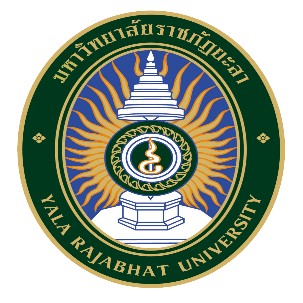 หนังสือรับรองอนุญาตให้เดินทางข้ามเขตพื้นที่จังหวัดยะลาอำเภอ.....................................จังหวัด..................................วันที่..............เดือน...............................พ.ศ.............................…………………………………………………………………………………………………………………………………………………..(ส่วนนี้ ผู้เดินทางจัดเก็บไว้)1. ชื่อ....................................สกุล.........................................หมายเลขประจำตัวประชาชน..........................................2. ที่อยู่..........................................................................................................................................................................3. ทะเบียนรถ ......................................................................4. เหตุผลความจำเป็น ..................................................................................................................................................5. ชื่อผู้ร่วมเดินทาง5.1 จำนวนผู้ร่วมเดินทางขาไป จำนวน ........................ คน ประกอบด้วย5.1.1 ………………………………………………………..………  หมายเลขประจำตัวประชาชน......................................... 5.1.2 ………………………………………………………..………  หมายเลขประจำตัวประชาชน........................................5.1.3 ………………………………………………………..………  หมายเลขประจำตัวประชาชน........................................5.2 จำนวนผู้เดินทางขากลับ จำนวน ......................... คน (ตามความเป็นจริง) ประกอบด้วย5.2.1 ………………………………………………………..………  หมายเลขประจำตัวประชาชน.........................................       5.2.2 ………………………………………………………..………  หมายเลขประจำตัวประชาชน.........................................       5.2.3 ………………………………………………………..………  หมายเลขประจำตัวประชาชน.........................................           6. วันที่เดินทางไป...............................................................................เวลา........................................................7. วันที่เดินทางกลับ............................................................................เวลา.......................................................                                (ลงชื่อ)......................................................ผู้รับรอง                                 (ผู้ช่วยศาสตราจารย์ ดร.สมบัติ  โยธาทิพย์)                             อธิการบดีมหาวิทยาลัยราชภัฏยะลา